Anlage zum Antrag auf Anerkennung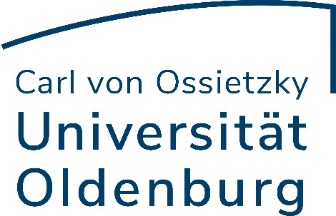 (Zwei-Fächer-Bachelor Interdisziplinäre Sachbildung)Hinweis: Das Formular orientiert sich an der jeweils aktuellen Prüfungsordnung. Bei abweichenden Anträgen ggf. Blankoformular nutzen.Hinweise zur Antragstellung:"Antrag auf Anerkennung von Prüfungsleistungen" und Anlage für das beantragte Fach bzw. den Professionalisierungsbereich mit den Nachweisen (Notenbescheinigung, Zeugnis, etc.) zu einer Gesamtdatei im PDF-Format zusammenfügen und per Mail an die o.g. Adresse senden.Weitere Ausführungen zur Antragstellung: https://uol.de/anerkennung Vorgelegte LeistungAnzuerkennendes ModulKPNoteBemerkungenMitgebrachte Prüfungsleistung, die an der UOL anerkannt werden soll. Modul- bzw. Veranstaltungstitel laut beigefügtem NachweisModul an der UOL, für das die vorgelegte Leistung anerkannt werden soll. (Modulkürzel und Modulname angeben)desModulsan der UOLwird vom Prüfungs-amt ermitteltwird vom Prüfungsamt ausgefülltBasiscurriculum im Umfang von 30 KPBasiscurriculum im Umfang von 30 KPBasiscurriculum im Umfang von 30 KPBasiscurriculum im Umfang von 30 KPBasiscurriculum im Umfang von 30 KPisb011: Grundlagen der Didaktik des Sachunterrichts6isb022: Lehren und Lernen im Sachunterricht6isb039: Anfangsunterricht und Lern-ausgangsdiagnostik im Sachunterricht6isb042: Methoden und Medien im Sachunterricht6isb052: Perspektiven im Sachunterricht6Aufbaucurriculum im Umfang von 30 KPAufbaucurriculum im Umfang von 30 KPAufbaucurriculum im Umfang von 30 KPAufbaucurriculum im Umfang von 30 KPAufbaucurriculum im Umfang von 30 KPisb236: Projektstudium im Sachunterricht6isb300: Grundlagen des naturwissenschaftlich-technischen Sachunterrichts6isb305: Naturwissenschaftlich-technischer Sachunterricht in der Praxis6isb310: Politik und Wirtschaft im Sachunterricht9isb315: Historisches und philoso-phisches Lernen im Sachunterricht6BachelorarbeitBachelorarbeitBachelorarbeitBachelorarbeitBachelorarbeitBachelorarbeitsmodul15